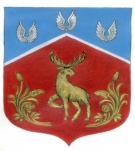 Совет депутатов   Громовского сельского поселенияПриозерского муниципального района Ленинградской областиРЕШЕНИЕ   В соответствии с пунктом 8 статьи 37 Федерального закона от 06.10.2003 года № 131-ФЗ «Об общих принципах организации местного самоуправления в Российской Федерации», Уставом Громовского сельского поселения Приозерского муниципального района Ленинградской области Совет депутатов Громовского сельского поселения Приозерского муниципального района Ленинградской области РЕШИЛ:1. Утвердить структуру администрации Громовского сельского поселения с 01 июня 2024 г.  согласно приложению.                       2. Решение Совета депутатов МО Громовское сельское поселение   от 24.04.2019 года № 178 «Об утверждении структуры администрации муниципального образования Громовское сельское поселение муниципального образования Приозерский муниципальный район Ленинградской области» признать утратившим силу.                                           3. Опубликовать данное решение в средствах массовой информации и разместить на официальном сайте администрации муниципального образования Громовское сельское поселение.4. Настоящее решение вступает в силу со дня его опубликования.Глава Громовского сельского поселения                                           Л.Ф. ИвановаПРИЛОЖЕНИЕк решению  Совета депутатов Громовского сельского поселенияПриозерского муниципального района Ленинградской области  от 21 мая 2024 года №СТРУКТУРА  администрации Громовского сельского поселения от 21 мая 2024 года                                    № 226 от 21 мая 2024 года                                    № 226Об утверждении структуры администрации Громовского сельского поселения Приозерского муниципального района Ленинградской областиГлава администрацииЗаместитель главы администрацииНачальник сектора экономики и финансовВедущий специалист- бухгалтерВедущий специалист(делопроизводитель)Ведущий специалист  Ведущий специалист  Ведущий специалист Специалист ВУСводительуборщица